Το σχέδιο της κυβέρνησης για το λύκειο και το εξεταστικό κινείται σε αντιδραστική κατεύθυνση!  Να μην κατατεθεί!Το Υπουργείο Παιδείας στη συνάντηση του με το Δ.Σ. της ΟΛΜΕ ανακοίνωσε το τελικό του σχέδιο για τη Γ’ Λυκείου και το νέο σύστημα εισαγωγής στα ΑΕΙ – ΤΕΙ που επι της ουσίας δεν διαφοροποιείται από τις εξαγγελίες της κυβέρνησης το περασμένο Σεπτέμβρη. Οι οποίες διαφοροποιήσεις από το αρχικό σχέδιο (τα Λατινικά παραμένουν ως μάθημα επιλογής, η πρώτη επιλογή τμημάτων θα γίνεται τον Οκτώβριο, ο βαθμός του απολυτηρίου μόνο για φέτος δεν θα προσμετράται στο βαθμό πρόσβασης) δεν αφορούν τον κεντρικό του πυρήνα που είναι η κατάργηση της Γ’ Λυκείου.Η κυβέρνηση φτιάχνει ένα Λύκειο πιο ταξικό, με περιορισμό της Γενικής Παιδείας στη Β’ Λυκείου, με μετατροπή της Γ’ Λυκείου σε προπαρασκευαστικό έτος για τις εξετάσεις δηλαδή σε φροντιστήριο, με «αναβαθμισμένες» εξετάσεις στα πρότυπα των Πανελλαδικών για την απόκτηση του απολυτηρίου.Αυτό το Λύκειο που θέλει να φτιάξει η κυβέρνηση ΣΥΡΙΖΑ, όχι μόνο δεν καταργεί την ανάγκη των μαθητών για φροντιστήρια αλλά αντίθετα τη γιγαντώνει αφού προσδένει ακόμα πιο ασφυκτικά τη διαδικασία της πρόσβασης με το σχολείο, αυξάνει την ύλη, κάνει ακόμα πιο δύσκολη την απόκτηση του απολυτηρίου. Η κυβέρνηση προσθέτει ένα ακόμα δυσβάσταχτο οικονομικό βάρος πάνω στα πλάτες της λαϊκής οικογένειας. Οι ιδιοκτήτες των φροντιστηρίων άλλωστε με δηλώσεις τους επιβεβαιώνουν ότι τα σχέδια της κυβέρνησης …. θα ωφελήσουν τις εγγραφές των παιδιών!Άλλωστε η έλλειψη της Πρόσθετης Διδακτικής Στήριξης και η απαξίωση της ενισχυτικής διδασκαλίας αποδεικνύει το υποκριτικό ενδιαφέρον της κυβέρνησης για την πάταξη της παραπαιδείας.Τα σχέδιο αυτό ούτε καινούργιο είναι, ούτε καινοτόμο. Κινείται σε αντιδραστική κατεύθυνση. Πατάει στην ένταση των ταξικών φραγμών και στην υποβάθμιση του μορφωτικού επιπέδου, της κριτικής ικανότητας, της συναισθηματικής και νοητικής ανάπτυξης των μαθητών. Το υπηρετούν με συνέπεια και η σημερινή κυβέρνηση και οι προηγούμενες κυβερνήσεις του ΠΑΣΟΚ και της ΝΔ.Απαιτούμε:Να μην κατατεθεί το σχέδιο της κυβέρνησηςΑποσύνδεση του Λυκείου από την είσοδο σε ΑΕΙ και ΤΕΙΑπεριόριστη δυνατότητα πολλαπλών επιλογών προτίμησης, με δικαίωμα επανάληψης της διαδικασίας όσες φορές επιθυμούν οι υποψήφιοι και κατοχύρωση βαθμολογίας μαθημάτων και για τις επόμενες χρονιές.Όχι στις αντιεπιστημονικές αλλαγές στο αναλυτικό πρόγραμμα και τα προγράμματασπουδών. Όχι στην απαξίωση μαθημάτων και αντικειμένωνΤώρα είναι ώρα εκπαιδευτικοί, γονείς και μαθητές να οργανώσουν την πάλη για το σχολείο των σύγχρονων αναγκών μας! 
ΓΙΑ ΤΟ ΔΣΗ ΠΡΟΕΔΡΟΣ                                                                   Η ΓΡΑΜΜΑΤΕΑΣΧΡΙΣΤΙΝΑ ΑΓΓΕΛΟΝΙΔΗ                                                      ΒΑΝΙΑ ΞΙΦΑΡΑ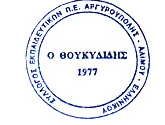 ΣΥΛΛΟΓΟΣ ΕΚΠΑΙΔΕΥΤΙΚΩΝ Π.Ε ΑΡΓΥΡΟΥΠΟΛΗΣ - ΑΛΙΜΟΥ- ΕΛΛΗΝΙΚΟΥ«Ο ΘΟΥΚΥΔΙΔΗΣ»
Κυκλάδων 7, ΑργυρούποληΠληροφ.: Χριστίνα Αγγελονίδη (2109922610/6945385686Βάνια Ξιφαρά  (2109913100/6944334752)                         
email: syllogos.pe.thoukididis@gmail.comΑργυρούπολη, 4/4/2019
Αρ. Πρωτ.: 103Προς  τα μέλη του Συλλόγου